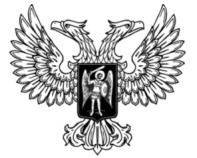 ДонецкАЯ НароднАЯ РеспубликАЗАКОНО ВНЕСЕНИИ ИЗМЕНЕНИЙ В СТАТЬЮ 33 ЗАКОНА ДОНЕЦКОЙ НАРОДНОЙ РЕСПУБЛИКИ «О ГОСУДАРСТВЕННОМ РЕГУЛИРОВАНИИ ПРОИЗВОДСТВА И ОБОРОТА СПИРТА ЭТИЛОВОГО, АЛКОГОЛЬНОЙ ПРОДУКЦИИ И ТАБАЧНЫХ ИЗДЕЛИЙ» Принят Постановлением Народного Совета 11 августа 2017 годаСтатья 1В абзаце первом части 3 статьи 33 Закона Донецкой Народной Республики от 23 сентября 2016 года № 149-IНС «О государственном регулировании производства и оборота спирта этилового, алкогольной продукции и табачных изделий» (опубликован на официальном сайте Народного Совета Донецкой Народной Республики 27 октября 2016 года) слова «экономического развития» заменить словами «промышленности и торговли».Глава Донецкой Народной Республики				              А.В.Захарченког. Донецк22 августа 2017 года№ 191-IНС 